В соответствии с Федеральным законом от 06.10.2003 № 131-ФЗ «Об общих принципах организации местного самоуправления в Российской Федерации»,  Федеральным законом от 27.07.2010 № 210-ФЗ «Об организации предоставления государственных и муниципальных услуг», Федеральным законом от 27.12.2019 № 472-ФЗ «О внесении изменений в Градостроительный кодекс Российской Федерации и отдельные законодательные акты Российской Федерации», статьей 55 Градостроительного кодекса Российской Федерации, статьей 30 Устава муниципального образования Соль-Илецкий городской округ Оренбургской области, постановлением администрации Соль-Илецкого городского округа от 08.02.2016 № 186-п «Об утверждении Порядка разработки, проведения экспертизы и утверждения административных регламентов предоставления муниципальных услуг», постановляю:         1. Внести следующие изменения в постановление администрации муниципального образования Соль-Илецкий городской округ от 27.12.2023 № 2946-п «Об утверждении  административного регламента предоставления  муниципальной услуги «Выдача разрешения на ввод объекта в эксплуатацию»:                  1.1. Пункт 2 постановления изложить в новой редакции:         « 2. Постановление администрации муниципального образования Соль-Илецкий городской округ от 18.05.2023 № 1069-п «Об утверждении административного регламента предоставления муниципальной услуги «Выдача разрешения на ввод объекта в эксплуатацию» признать утратившим силу».         2. Настоящее постановление подлежит включению в областной регистр муниципальных нормативных правовых актов.         3.  Контроль за  исполнением настоящего постановления возложить на первого заместителя главы администрации городского округа – заместителя главы администрации городского округа  по строительству, транспорту, благоустройству и ЖКХ  Полосухина В.Н.         4. Постановление вступает в силу после его официального опубликования.Глава муниципального образования Соль-Илецкий городской округ                                                     В.И.Дубровин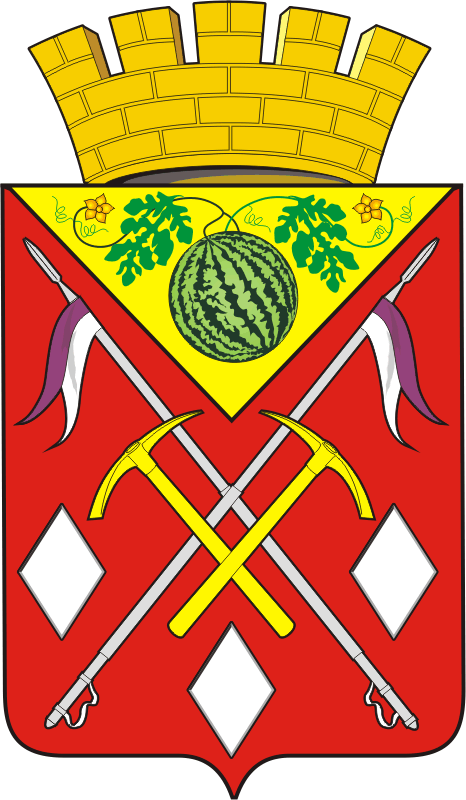 АДМИНИСТРАЦИЯМУНИЦИПАЛЬНОГО ОБРАЗОВАНИЯСОЛЬ-ИЛЕЦКИЙ ГОРОДСКОЙ ОКРУГОРЕНБУРГСКОЙ ОБЛАСТИПОСТАНОВЛЕНИЕ11.03.2024 № 621-пО внесении изменений в постановление администрации муниципального образования Соль-Илецкий городской округ от 27.12.2023 № 2946-п «Об утверждении административного регламента предоставления муниципальной услуги «Выдача разрешения на ввод объекта в эксплуатацию»